Access to Hitotsubashi University from Tachikawa station area (including Palace Hotel Tachikawa)[By Taxi] If you are taking a taxi from Tachikawa station to Hitotsubashi University, please show the map below to the driver. It will cost around 1,000-2,000 JPY.[By Train]Take Chuo-Line train in the direction to Tokyo from Tachikawa JR (Japan Railway) station and get off at the next station, Kunitachi. It is about 3 min. train ride. Please note that ONLY “Rapid” (Kaisoku in Japanese) train will stop at Kunitachi, so do not take any other special rapid trains.To use the train, go to the central concourse of Tachikawa station and buy a ticket using the machines (you will need Japanese yen or a credit card with the chip and PIN). Alternatively, you could go to the ticket office and purchase a prepaid plastic card  called SUICA.  For further details of this SUICA card, please refer to: http://www.jreast.co.jp/e/pass/suica.htmlThe round-trip fare from Tachikawa to Kunitachi is 280JPY. You shall insert your train ticket through the gate machines (or tap your SUICA card over the machine) when entering your departure station and when leaving your arrival station.Hitotsubashi University is about 10 min. walk straight down the main avenue, on your right sidewalk from the south exit of the Kunitachi station. The conference will be held on the west side of our campus (on your right from the Kunitachi station).Campus Addresses2-1 Naka, Kunitachi, Tokyo 186-8601, Japan一橋大学 （Hitotsubashi University）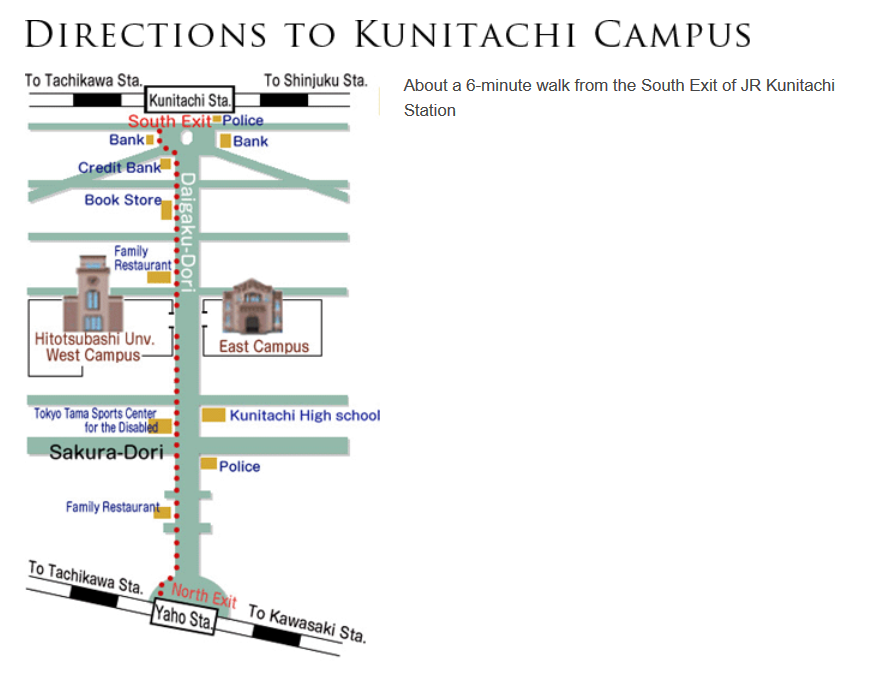 